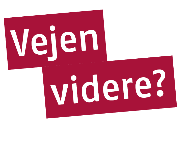 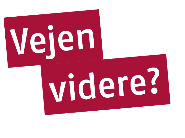 Tilgængeligheds evaluering.Evaluering/status på implementering af hjemmeside til Frederikshavn Kommunes Ungdomsskole.Ungdomsskolen fik foråret 2019 en ny hjemmeside og denne er leveret af Tangora.Hjemmesiden leveret i et kompatibelt design, der gør den bruger venlig til pc og smartphones osv. Tangora leverer denne platform.Farver opsætning på hjemmesiden er i tråd med Frederikshavn Kommunes hjemmeside.20/9 2019 er der sendt forespørgsel til Tangora om beskrivelser af deres løsning i forhold til Wcag 2.0 AA, vi afventer deres beskrivelser.Brugerevaluering 2019. Vi har drøftet hjemmesiden løbende på møder i Ungdomsskolens administration og har 20/9 2019 er ca. 800 elever tilmeldt vores hold. Størstedelen gennem hjemmesiden og ved brug af deres uni log in. Vi har ikke klager og har tydelige kontaktoplysninger på hjemmesiden, hvor ledere også oplyser mobilnr. Derved har vi god kontakt til eleverne, deres forældre og andre samarbejdspartnere.Læsbarhed, pdf og tilgængelighed. Vi er opmærksom på enkelte steder under projekter, hvor pdf – filer, skemaer kan give udfordringer og her er henvisning til tlf./mail, hvor vi ved kontakt vil hjælpe med udfordringer.Rettelser og videre proces. Vi har efter drøftelser med vores digitale styregruppe ved Frederikshavn Kommune kontaktet vores udbyder og der er løbende rettelser. 2019/20 vil være et tilpasnings år og ledelsen og administrationen er indstillet på en hjælp til enhver henvendelse, som kan gøre vores materiale mere tilgængeligt. Frederikshavn 20/9 2019Udfyldt af: Christian Nonboe Mikkelsen Souschef.chmi@frederikshavn.dk 98459272.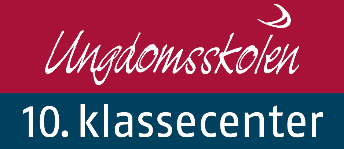 